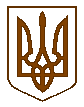 УКРАЇНАБілокриницька   сільська   радаРівненського   району    Рівненської    областіВ И К О Н А В Ч И Й       К О М І Т Е Т  РІШЕННЯвід  14  червня  2018  року                                                                                 № 91  Про виконання плану роботи за ІІ квартал2018року та затвердження плану роботивиконкому на ІІІ квартал 2018 рокуЗаслухавши інформацію т.в.о. секретаря виконкому О. Казмірчук про хід виконання плану роботи виконавчого комітету за ІІ квартал 2018 року та затвердження плану роботи виконкому на ІІІ квартал 2018 року, враховуючи пропозиції членів виконкому та річний план роботи виконавчого комітету на 2018 рік затверджений рішенням виконкому № 221 від 14 грудня 2017 року, з метою активації роботи виконавчого комітету в межах визначених діючим законодавством повноважень, керуючись Законом України «Про місцеве самоврядування в Україні» та відповідно до ст. 34, 35 Тимчасового регламенту роботи виконкому, виконавчий комітетВИРІШИВ:Інформацію т.в.о. секретаря виконкому про виконання плану роботи виконкому сільської ради за ІІ квартал 2018 року – взяти до відома.План роботи виконкому за ІІ квартал 2018 року вважати виконаним.Затвердити план роботи виконкому на ІІІ квартал 2018 року згідно з додатком.Членам виконавчого комітету сільської ради забезпечити виконання плану роботи виконкому на ІІІ квартал 2018 року.Про хід виконання даного рішення доповісти на засіданні виконкому у вересні  2018 року.Контроль за виконання даного рішення покласти на т.в.о. секретаря виконкому, О. Казмірчук.Сільський голова                                 			                          Т.ГончарукДодаток 1до рішення виконавчого комітету
Білокриницької сільської  ради
від  14.06.2018  р.  № 91ПЛАН РОБОТИВиконавчого комітету Білокриницької сільської ради на ІІІ квартал 2018 рокуІ. ПЕРЕЛІК ОСНОВНИХ ПИТАНЬ ДЛЯ РОЗГЛЯДУ НА ЗАСІДАННЯХ ВИКОНАВЧОГО КОМІТЕТУ:Л И П Е Н Ь19.07.2018 р.Про виконання делегованих повноважень органів виконавчої влади щодо забезпечення законності, правопорядку, охорони прав, свобод і законних інтересів громадян (ст. 38 Закону України «Про місцеве самоврядування в Україні»). Доповідає: т.в.о. секретаря  виконкому  О. Казмірчук, член виконкому  І.Остапчук.Про виконання делегованих повноважень у сфері регулювання земельних відносин та охорони навколишнього природного середовища (ст. 33 Закону України «Про місцеве самоврядування в Україні»).      Доповідає: спеціаліст-землевпорядник  Л. Кузьмич, член виконкому С. Мосійчук.Про виконання делегованих повноважень в галузі бюджету, фінансів і цін за І півріччя 2018 року (ст. 28 Закону України «Про місцеве самоврядування в Україні»).     Доповідає: головний бухгалтер  М. Захожа.Про організацію роботи з питань забезпечення розгляду звернень громадян.     Доповідає: спеціаліст сільської ради, член виконкому І.ОстапчукС Е Р П Е Н Ь16.08.2018 р.Про заходи щодо підготовки об’єктів господарського комплексу до роботи в осінньо-зимовий період 2018 - 2019 років.                                              Доповідає: сільський голова  Т. Гончарук, член виконкому  В. Вельгун.Про організацію відзначення  26-ї  річниці Незалежності України.      Доповідає: т.в.о. секретаря  виконкому О. Казмірчук, директор Білокриницького будинку                          культури, член виконкому  О. Нестерчук.Про роботу комісії з профілактики правопорушень серед неповнолітніх та молоді по Білокриницькій сільській раді.      Доповідає: т.в.о. секретаря виконкому,  О. Казмірчук.    В Е Р Е С Е Н Ь20.09.2018 р.Про виконання делегованих повноважень органів виконавчої влади у сфері освіти (ст. 32 Закону України «Про місцеве самоврядування в Україні»).Доповідає: завідувач дошкільного навчального закладу, член виконкому, В. Вельгун, член                    виконкому С. Волошина.Про виконання плану роботи за ІІІ квартал 2018 року та затвердження плану роботи виконавчого комітету на ІV квартал 2018 року.     Доповідає: т.в.о. секретаря  виконкому  О. Казмірчук.Про стан виконавчої дисципліни щодо виконання документів органів влади вищого рівня.     Доповідає: діловод сільської ради   О. Дорощук.Звіт члена виконавчого комітету С. Мосійчук про  виконання функціональних обов’язків.Доповідає: член виконкому  С. Мосійчук. ІІ.  КОНТРОЛЬ ЗА ВИКОНАННЯМ ДОКУМЕНТІВ ОРГАНІВВЛАДИ  ВИЩОГО РІВНЯЛ И П Е Н ЬРозпорядження голови РДА № 111 від 17.03.2016 року «Про районну Програму підтримки молоді на 2016-2020 роки».        Доповідає: т.в.о. секретаря виконкому  О. Казмірчук.  С Е Р П Е Н ЬРозпорядження голови РДА № 295 від 17.07.2014 року «Про районну програму «Місцевий розвиток орієнтований на громади на 2014-2019роки».        Доповідає: сільський голова  Т. Гончарук.Розпорядження голови РДА № 107 від 17.03.2016 року «Про районну програму  з мобілізаційної підготовки та мобілізації на 2016-2020 роки».           Доповідає:інспектор військового обліку С. Павлюк, член виконкому  В.Червяк.В Е Р Е С Е Н ЬРозпорядження голови РДА № 149 від 04.04.2016 року «Про затвердження плану заходів з реалізації Комплексної державної програми щодо підтримки, соціальної адаптації та реінтеграції громадян України, які переселилися з тимчасово окупованої території України та районів проведення антитерористичної операції в інші регіони України на період до 2017 року».       Доповідає: член виконкому  С. Волошина.Розпорядження голови РДА № 250 від 10.06.2016 року «Про заходи щодо забезпечення охорони врожаю від пожеж на 2016-2020 роки».        Доповідає: т.в.о. секретаря ради  О. Казмірчук.Розпорядження голови РДА № 483 від 01.11.2016 року «Про стан виконання районної цільової соціальної програми забезпечення пожежної та техногенної безпеки на 2016-2020 роки».        Доповідає: т.в.о. секретаря ради  О. Казмірчук.ІІІ. КОНТРОЛЬ ЗА ВИКОНАННЯМ РІШЕНЬ ВИКОНАВЧОГО КОМІТЕТУЛИПЕНЬПро хід виконання рішення виконавчого комітету № 135 від 08.08.2017 року  «Про виконання делегованих повноважень у сфері регулювання земельних відносин та охорони навколишнього природного середовища»       Готує: спеціаліст-землевпорядник  Л. Кузьмич.ІV.  НАРАДИАпаратна нарада з працівниками сільської ради з питань діяльності ради та надання адмінпослуг населенню.Відповідальний: сільський голова, Т. Гончарук – щопонеділка протягом 2018 року.Нарада з керівниками установ, підприємств, організацій з питань підготовки установ, організацій до роботи в осінньо-зимовий період.Відповідальний: сільський голова, Т. Гончарук – серпень 2018 року.Нарада з керівниками установ, підприємств, організацій з питань підготовки та проведення заходів  присвячених Дню Незалежності України.Відповідальний: сільський голова, Т. Гончарук – липень-серпень 2018 року.V.  ПЕРЕВІРКИВ Е Р Е С Е Н ЬПеревірка готовності установ що перебувають у комунальній власністю територіальної громади  до роботи в осінньо-зимовий період.         Відповідає:  сільський голова Т. Гончарук, член виконавчого комітету В. Червяк.VІ. МАСОВІ  ЗАХОДИС Е Р П Е Н ЬБожественна Літургія та молебень за Україну.Урочисті збори та  святковий концерт  з нагоди 27-ї річниці Незалежності України.        Відповідальний: сільський голова Т. Гончарук, директор будинку культури                                         О. Нестерчук, член виконавчого комітету С. Волошина.ВЕРЕСЕНЬСвято Першого дзвоника в навчальних закладах сіл сільської ради.Відповідальний: сільський голова Т. Гончарук, т.в.о. секретаря ради О. Казмірчук.Спортивні змагання присвячені Дню працівника фізкультури і спорту.        Відповідальний: голова ФСК «Білокриницький» Т. Клименко та спеціаліст підліткового                                       клубу А. Плетьонка.Т.в.о. секретаря  виконкому                                                                 О. КазмірчукІнформаційна довідкапро виконання плану роботи виконавчого комітету за ІI квартал 2018 рокуВиконавчий комітет Білокриницької сільської ради протягом ІI кварталу 2018 року працював відповідно до рішення виконавчого комітету Білокриницької сільської ради від            № 221 від 14 грудня 2017 року «Про виконання плану роботи виконавчого комітету за 2017 рік та затвердження плану роботи виконкому на 2018 рік». Планування здійснювалося згідно з Тимчасовим регламентом роботи виконавчого комітету. У перспективному плані відображалися актуальні питання соціально-економічного розвитку сіл сільської ради, зазначалися основні організаційно-масові заходи.Головним завданням, над яким працював виконавчий комітет Білокриницької сільської ради протягом ІІ кварталі 2018 року, - це реалізація інтересів територіальної громади, направлених на виконання делегованих виконавчою владою повноважень для підтримки на належному рівні життєдіяльності сіл сільської ради, створення сприятливого середовища для праці, бізнесу, відпочинку і покращення добробуту громадян, підвищення рівня довіри до органу виконавчої влади.Відповідно до плану роботи за звітній період проведено 6 засідань виконавчого комітету, на яких прийнято 103 рішення з питань: економіки і соціального розвитку сіл сільської ради, газифікація домоволодінь, присвоєння поштової адреси на житлові будинки та земельні ділянки, переведення садових будинків у житлові, заходів з нагоди відзначення пам’ятних дат. План роботи виконавчого комітету Білокриницької сільської ради за у ІІ кварталі 2018 року включав у себе перелік основних питань для розгляду:Про виконання делегованих повноважень у сфері соціально-економічного і культурного розвитку, планування та обліку (ст. 27 Закону України «Про місцеве самоврядування в Україні»).Про виконання делегованих повноважень в галузі бюджету, фінансів і цін за І квартал 2018 року (ст. 28 Закону України «Про місцеве самоврядування в Україні»).Про виконання делегованих повноважень у сфері соціального захисту населення  (ст. 34 Закону України «Про місцеве самоврядування в Україні»).Про стан виконання делегованих повноважень в галузі оборонної роботи (ст. 36 Закону України «Про місцеве самоврядування в Україні»).Про виконання делегованих повноважень у сфері фізкультури та спорту (ст. 32 Закону України «Про місцеве самоврядування в Україні»).Про стан виконавчої дисципліни щодо виконання документів органів влади вищого рівня.Про виконання плану роботи за ІІ квартал 2018 року та затвердження плану роботи виконавчого комітету на ІІІ квартал 2018 року.Про організацію оплачуваних громадських робіт у 2018 році.Про підготовку та відзначення 73-ї річниці Дня перемоги над нацизмом у Другій світовій війні, Дня пам’яті та примирення.Про взяття на квартирний облік Я.Я. Маначинського.Про план заходів із відзначення 22-ї річниці Конституції України.Про підсумки опалювального сезону 2017-2018 року та підготовку об’єктів  господарського комплексу до роботи  в осінньо-зимовий період 2018-2019 року.Про зняття з контролю рішення виконавчого комітету.Звіт членів виконавчого комітету.Про розгляд заяв.Перелік рішень виконавчого комітету оприлюднювалися на інформаційному веб-сайті Білокриницької сільської ради. Скарг, зауважень, пропозицій від громадян до оприлюдненого переліку рішень виконкому не надходило. При оприлюдненні рішень виконкому забезпечується захист персональних даних громадян.Т.в.о. секретаря  виконкому                                                                 О. Казмірчук